19 апреля 2018 г.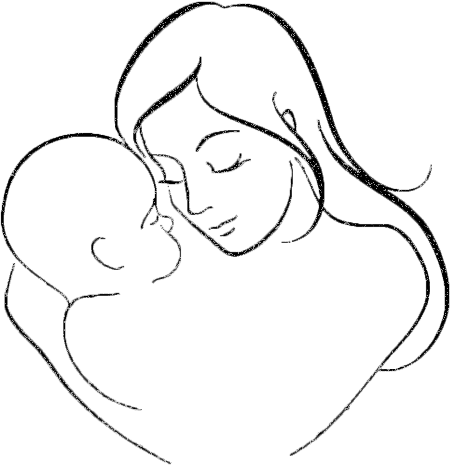 III  Межъепархиальная конференция по вопросам семьи, защиты материнства и детства«Неблагополучие в семье - профилактика, предупреждение, помощь» 